Identification of proteins after pull-down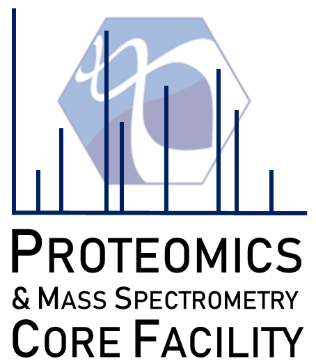 Submission Form Proteomics and Mass Spectrometry Core Facility Malopolska Centre of Biotechnology, Jagiellonian Universitye-mail: urszula.jankowska@uj.edu.pl 	lab: 1/40, phone: 12 664 6096	Please remember:Users are responsible to fulfill all legal, ethical and regulatory standards associated with the samples and ensure proper anonymization of sample identifiers. By providing samples to the Core Facility, you confirm that all relevant consents, licenses or approvals have been obtained (including GMM/GMO approval and/or Bioethics Committee approval).Collaborative projects that require non-routine sample preparation or in-depth data analysis justifies a coauthorship on a manuscript that contains data generated in the facility. Staff members involved in such projects are expected to be included as co-authors in the publication process.Apart from collaborative projects, all users are required to acknowledge the Core Facility if any data obtained in the facility has been used in posters, articles, or other publications. For example, please use the following wording:We acknowledge Proteomics and Mass Spectrometry Core Facility of the Malopolska Centre of Biotechnology, Jagiellonian University for mass spectrometry analysis.User InformationUser InformationUser InformationUser InformationUser InformationUser InformationName:  Name:  Name:  Name:  Date:Date:Mail:  Mail:  Mail:  Mail:  Phone:  Phone:  Institution:  Institution:  Institution:  Institution:  Group name (PI):  Group name (PI):  Sample DetailsSample DetailsSample DetailsSample DetailsSample DetailsSample DetailsBait protein (UniProt/NCBI accession number or protein sequence):Bait protein (UniProt/NCBI accession number or protein sequence):Bait protein (UniProt/NCBI accession number or protein sequence):Bait protein (UniProt/NCBI accession number or protein sequence):Bait protein (UniProt/NCBI accession number or protein sequence):Bait protein (UniProt/NCBI accession number or protein sequence):Organism:Organism:Organism:Organism:Organism:Organism:Pull down approach/Co-Immunoprecipitation Kit catalogue number:Pull down approach/Co-Immunoprecipitation Kit catalogue number:Pull down approach/Co-Immunoprecipitation Kit catalogue number:Pull down approach/Co-Immunoprecipitation Kit catalogue number:Pull down approach/Co-Immunoprecipitation Kit catalogue number:Pull down approach/Co-Immunoprecipitation Kit catalogue number:Buffer composition (if known):Buffer composition (if known):Buffer composition (if known):Buffer composition (if known):Buffer composition (if known):Buffer composition (if known):NoEppendorf markDescriptionVolumeProtein concentration (if known)Additional information12345…